VASEVisual Arts Scholastic EventUIL Art Event for HHSName:______________________________________Interview Time:________________________________Be at the CRHS:_______________________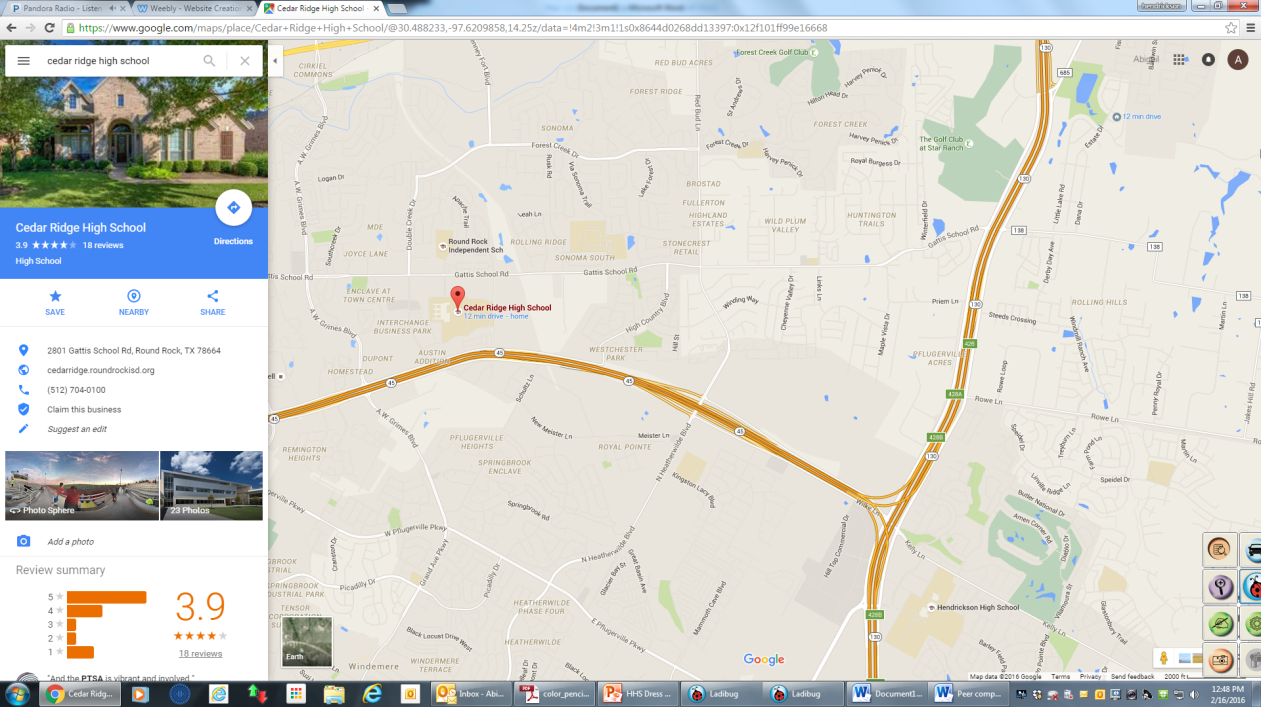 Where: Cedar Ridge High School	2801 Gattis School Rd, Round Rock, TX 78664Mrs. Soto cell: 512.968.2221When: Saturday, February 4, 2017Times:Come in the front of the school, walk straight into the cafeteria and find Mrs. SotoGet your artwork qualified before your interview at tables in the cafeteriaInterviews 8am-12pm 1pm- Gyms open to see who received 4’s (REGIONAL FINALISTS!!!)2pm-4pm Judges decide which artwork advances to state4-5pm(ish)- State winners are announced in the cafeteria!!! Go HHS!5:00pm(ish) Take artwork home! (CRHS closes its doors by 5:45pm)What to wear: Appropriate clothingWhat to bring: 	-Sculpture/ Artwork in box with paperwork , drawings, base etc…			-Money for lunch $5-$10. Mrs. Soto will go get lunch somewhere.			 	or bring a lunch, snacks, drinks, or money for concession stand/ art 					store			-Something to do all afternoon, laptop/tablet, card games, board games, 					sketchbook			- Camera/ Phone to take pictures and call for pick up.